Agir pour sa ville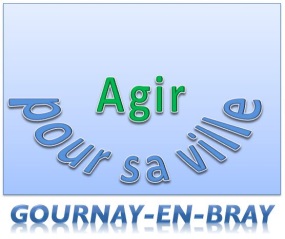 61 route de Saint-Clair76220 Gournay-en-Bray 07.83.82.10.06contact@agirpoursaville.frhttp://agirpoursaville.fr								A Gournay-en-Bray,								Le 25 janvier 2020Consultation citoyenneRestitutionAgir pour sa ville a organisé une consultation citoyenne du 6 novembre 2019 au 18 janvier 2020. Cette enquête porte sur les principales préoccupations des Gournaisiens. Près de 3.000 questionnaires ont été distribués pendant cette période. Nous avons pu obtenir de nombreuses réponses lors de la distribution des questionnaires, par courriers postaux, par MMS et via notre site internet.Les participants pouvant choisir une ou plusieurs réponses, le total en pourcentages dépasse les 100 %.Question 1 : Votre principale préoccupation au quotidienLa principale préoccupation des gournaisiens porte sur l’accès aux soins (66 %). Ensuite, arrive la sécurité (60 %). Les trois autres préoccupations suivantes sont : L’emploi, les ordures ménagères et les transports en commun.Question 2 : Les points forts de votre villeIl s’agit de la présence de très nombreuses associations.Question 3 : Les points faibles de votre ville.Le point faible revenant le plus : La fermeture des commerces.Question 4 : Une idée ou une proposition pour améliorer votre villeLes propositions sont nombreuses :La création d’un lieu de rassemblement (étendue d’eau)/espace vertL’amélioration de la voirieRepenser l’urbanismeLa création d’un lycéeLa création d’un centre de formationUn centre-ville plus attractif, plus de magasins, plus d’animations, plus de loisirs.Améliorer la propretéCréation d’une maison médicaleRemettre des permanences de la CAF/Sécurité Sociale pour les personnes ne pouvant pas se déplacer ou ne sachant pas naviguer sur le net.Plus d’activités pour les enfants.Limiter le développement des grandes surfacesPlus de magasins de grande tailleAméliorer la démocratie participativeCréation de moments d’échangesAmélioration de l’empreinte carbone de la ville.Rétablissement de l’éclairageAmélioration de la circulation dans la rue notre dame.La fibre5. Seriez-vous prêt à vous investir pour votre ville :Oui : 51 %Non : 49 %Si oui, de quelle façon souhaitez-vous vous investir ?Le plus souvent la réponse « donner du temps » revient. Certaines personnes s’investissent au travers d’association.Synthèse :Pour près des deux tiers des personnes interrogées leur principale préoccupation porte sur l’accès aux soins. La sécurité arrive en deuxième position pour pratiquement 60 % des sondés. L’emploi, les ordures ménagères sont cités par 43 % des habitants, puis vient la question des transports en commun.La présence de nombreuses associations constitue le point fort de Gournay-en-Bray. Le point faible de notre ville selon les habitants est la fermeture des commerces.Les problématiques soulevées par les habitants sont liées entre elles. L’accès à un emploi est souvent conditionné par l’obtention d’un diplôme ou d’un titre professionnel et par la possibilité de s’y rendre. C’est pourquoi agir sur la formation, sur les mobilités, semble nécessaire pour améliorer le taux d’emploi des habitants.L’accès aux soins est la principale préoccupation. La population assez âgée, le manque de spécialistes, le délai important pour obtenir un rendez-vous, la distance à parcourir pour aller consulter dans les autres villes peuvent probablement expliquer pourquoi cette préoccupation arrive en tête de liste. 								Le Président								Jody Horcholle